Функциональные обязанности членов школьной службы примирения МКОУ «Госталинская ООШ»1. Функциональные обязанности руководителя ШСП:осуществляет общее руководство деятельностью службы;проектирует работу службы и её развитие;организует методическую и практическую подготовку медиаторов;изучает поступающие материалы, собирает дополнительную информацию;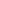 определяет тип программы примирения;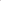 -проводит предварительные встречи с конфликтующими сторонами;координирует и проводит примирительные программы;проводит итоговую примирительную встречу;ведет записи об итогах встреч;осуществляет взаимодействие с администрацией ОУ, районными службами;проводит совместно с членами службы примирения мероприятия по распространению опыта деятельности;анализирует работу, ежегодно отчитывается перед администрацией ОУ.2.Функциональные обязанности членов ШСП:собирает заявки о конфликтных случаях, ведет журнал регистрации конфликтных случаевизучает поступающие материалы, собирает дополнительную информацию;собирает информацию о сторонах конфликта, передает ее руководителю шсп-информирует стороны конфликта о времени и месте проведения предварительных и примирительных встречинформирует заявителя, руководителя службы о результатах проведенной работы;осуществляет рекламу службы.